от 15.12.2016 № 2210-п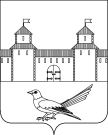 Об уточнении почтового адреса жилого помещения (дома)	Руководствуясь статьей 16 Федерального закона от 06.10.2003 №131-ФЗ «Об общих принципах организации местного самоуправления в Российской Федерации», статьями 32, 35, 40 Устава муниципального образования Сорочинский городской округ Оренбургской области, кадастровым паспортом здания от 07.10.2016 №56/16-568745, свидетельством о праве собственности на землю №360 выданным администрацией Баклановского сельского Совета Сорочинского района Оренбургской области от 10.11.1992, кадастровым паспортом земельного участка от 20.07.201656/16-399749 и поданным заявлением (вх.№Бз-1732 от 08.12.2016), администрация Сорочинского городского округа Оренбургской области постановляет: Уточнить почтовый адрес жилого помещения (дома) с кадастровым номером 56:30:0104001:179, расположенного в границах земельного участка с кадастровым номером 56:30:0104001:50, и считать его следующим: Российская Федерация, Оренбургская область, Сорочинский городской округ, с. Янтарное, ул. Ленинская,  д. 19.Контроль за исполнением настоящего постановления возложить на главного архитектора муниципального образования Сорочинский городской округ Оренбургской области  Крестьянова А.Ф.Настоящее постановление вступает в силу со дня подписания и подлежит размещению на Портале муниципального образования Сорочинский городской округ Оренбургской области.Глава муниципального образования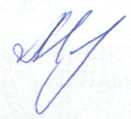 Сорочинский городской округ                                                    Т.П. МелентьеваРазослано: в дело, прокуратуре, Управлению архитектуры, заявителю, ОУФМС, Кузнецову В.Г.Администрация Сорочинского городского округа Оренбургской области	П О С Т А Н О В Л Е Н И Е 